国际电子商务师高级研修班              招生简章主办机构：国际电子商务师联合会北方管理中心—惠德电子商务学院培训时间：2019年11月23-26日 上海  培训费用：9800/人 学    制：四天         -------------------------------------------------------------------------------课程背景：随着电子商务的不断普及和深化，电子商务发展的内生动力和创新能力日益增强，各大企业对电子商务的重视程度和应用普及率也迅猛提升，使整个社会对电子商务人才的需求日益迫切。企业在运作电子商务的过程中还是会遇到各种不同程度的难题和困惑，比如战略定位、营销策略、专业人才稀缺等等，企业如何成功实施电子商务，把握电商营销和运营的核心，又如何从源头上找准市场定位，实现差异化竞争优势。结合中国目前电子商务发展现状和中国电子商务人才需求现状的情况下，惠德培训引进了国际电子商务师联合会推行的国际电子商务培训认证体系。并邀请了国内相关领域的知名专家对体系进行了本土化改革，指导学员帮助企业在运作电商路上从战略、运营、营销及客户管理等方面找对方向，使其更加适合我国国情需要。国际电子商务师培训的内容是商务类、管理类、营销类知识，通过培训的学员能帮助企业策划电子商务方案，定制电子商务战略路线。证书由国际电子商务师联合会（IEBMU）颁发，拥有中、英文双证。通过课程学习和考核，学习者拥有电子商务营销、管理和创新三大方向的应用能力，同时还能策划各种电子商务解决方案，是现代互联网最炙手可热的人才。国际电子商务师定义：指利用计算机网络等现代信息技术从事商务活动或相关工作的人才，即融IT与商务于一身的高素质复合型国际人才。认证机构：国际电子商务师联合会培养目标：培养电子商务策划型、商务型、战略型人才。适合对象：公司董事长、总经理、市场运营总监、网站运营总监、市场总监、网络营销总监、电子商务负责人等中高层管理者课程大纲：报名要求： Level B: 1、大学本科及以上毕业，一年以上相关工作经验         2、大专以上学历，三年以上相关工作经验          3、通过LevelC 两年以上          4、8年以上管理工作经验 （注：以上所注明的相关工作或相关经验，是指电子商务策划管理与实施、客户关系管理、物流或供应链管理等相关管理或实操技能与技术开发工作。）证书颁发通过考试的学员将由国际电子商务师联合会（IEBMU）颁发的国际电子商务师资格证书，全球通用；国际电子商务师联合会中英文证书  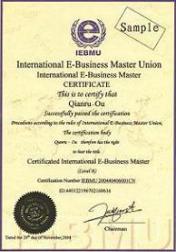 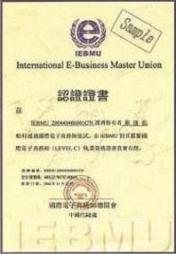 考核方法：作业、论文、方案设计报名手续：凡报名参加培训的学员需递交本人身份证复印件、学历复印件2份、1寸同版彩色照片4张。 收费标准：  Level B: 9800元/人(含培训费、资料费、考试费、证书费、发票）付款方式：现金、支票、银行转账。 国际电子商务师高级研修班报名回执表（此表信息严格保密，请您完整、详细填写 ）            填表时间：      年     月     日     ｛六大模块+名企课堂 +案例研讨｝姓      名姓      名姓      名性    别性    别出生年月出生年月身份证号码身份证号码身份证号码学  　历学  　历职    务职    务联 系 电 话联 系 电 话联 系 电 话手机号码手机号码传    真传    真通讯地址通讯地址通讯地址电子邮件电子邮件指定联系人指定联系人指定联系人手机号码手机号码企业信息单位名称单位名称企业信息通信地址通信地址邮编企业信息经营范围经营范围企业信息年营业额年营业额企业信息公司资产公司资产员工人数员工人数企业信息企业性质：□股份公司   □国有企业   □合伙企业   □个人独资   □其他企业性质：□股份公司   □国有企业   □合伙企业   □个人独资   □其他企业性质：□股份公司   □国有企业   □合伙企业   □个人独资   □其他企业性质：□股份公司   □国有企业   □合伙企业   □个人独资   □其他企业性质：□股份公司   □国有企业   □合伙企业   □个人独资   □其他企业性质：□股份公司   □国有企业   □合伙企业   □个人独资   □其他企业性质：□股份公司   □国有企业   □合伙企业   □个人独资   □其他企业性质：□股份公司   □国有企业   □合伙企业   □个人独资   □其他企业性质：□股份公司   □国有企业   □合伙企业   □个人独资   □其他需求住宿要求个人包间(标准间)个人包间(标准间)个人包间(标准间)□与人合住(标准间)□与人合住(标准间)□与人合住(标准间)□ 自己解决□ 自己解决参加学习的动机和期望值（如需要，请附纸详细说明）参加学习的动机和期望值（如需要，请附纸详细说明）参加学习的动机和期望值（如需要，请附纸详细说明）参加学习的动机和期望值（如需要，请附纸详细说明）参加学习的动机和期望值（如需要，请附纸详细说明）参加学习的动机和期望值（如需要，请附纸详细说明）参加学习的动机和期望值（如需要，请附纸详细说明）参加学习的动机和期望值（如需要，请附纸详细说明）参加学习的动机和期望值（如需要，请附纸详细说明）参加学习的动机和期望值（如需要，请附纸详细说明）一、报名方式 填好报名表传真至010-85895152，报名截止到开课前两周。.同时请提交：身份证复印、学历证书复印件各两份，一寸同版彩色照片4张。 二、缴费方式学员通过银行电汇支付培训费，汇款银行账户如下：收款户名：北京同昌惠德科技有限公司开 户 行：中国民生银行北京劲松支行帐    号：0131014170004426   汇款用途：“国际电子商务师高级研修班”学员姓名汇款后请将汇款底单传真至：010-85895152., 或者Email至：huide@huide.net.一、报名方式 填好报名表传真至010-85895152，报名截止到开课前两周。.同时请提交：身份证复印、学历证书复印件各两份，一寸同版彩色照片4张。 二、缴费方式学员通过银行电汇支付培训费，汇款银行账户如下：收款户名：北京同昌惠德科技有限公司开 户 行：中国民生银行北京劲松支行帐    号：0131014170004426   汇款用途：“国际电子商务师高级研修班”学员姓名汇款后请将汇款底单传真至：010-85895152., 或者Email至：huide@huide.net.一、报名方式 填好报名表传真至010-85895152，报名截止到开课前两周。.同时请提交：身份证复印、学历证书复印件各两份，一寸同版彩色照片4张。 二、缴费方式学员通过银行电汇支付培训费，汇款银行账户如下：收款户名：北京同昌惠德科技有限公司开 户 行：中国民生银行北京劲松支行帐    号：0131014170004426   汇款用途：“国际电子商务师高级研修班”学员姓名汇款后请将汇款底单传真至：010-85895152., 或者Email至：huide@huide.net.一、报名方式 填好报名表传真至010-85895152，报名截止到开课前两周。.同时请提交：身份证复印、学历证书复印件各两份，一寸同版彩色照片4张。 二、缴费方式学员通过银行电汇支付培训费，汇款银行账户如下：收款户名：北京同昌惠德科技有限公司开 户 行：中国民生银行北京劲松支行帐    号：0131014170004426   汇款用途：“国际电子商务师高级研修班”学员姓名汇款后请将汇款底单传真至：010-85895152., 或者Email至：huide@huide.net.一、报名方式 填好报名表传真至010-85895152，报名截止到开课前两周。.同时请提交：身份证复印、学历证书复印件各两份，一寸同版彩色照片4张。 二、缴费方式学员通过银行电汇支付培训费，汇款银行账户如下：收款户名：北京同昌惠德科技有限公司开 户 行：中国民生银行北京劲松支行帐    号：0131014170004426   汇款用途：“国际电子商务师高级研修班”学员姓名汇款后请将汇款底单传真至：010-85895152., 或者Email至：huide@huide.net.一、报名方式 填好报名表传真至010-85895152，报名截止到开课前两周。.同时请提交：身份证复印、学历证书复印件各两份，一寸同版彩色照片4张。 二、缴费方式学员通过银行电汇支付培训费，汇款银行账户如下：收款户名：北京同昌惠德科技有限公司开 户 行：中国民生银行北京劲松支行帐    号：0131014170004426   汇款用途：“国际电子商务师高级研修班”学员姓名汇款后请将汇款底单传真至：010-85895152., 或者Email至：huide@huide.net.一、报名方式 填好报名表传真至010-85895152，报名截止到开课前两周。.同时请提交：身份证复印、学历证书复印件各两份，一寸同版彩色照片4张。 二、缴费方式学员通过银行电汇支付培训费，汇款银行账户如下：收款户名：北京同昌惠德科技有限公司开 户 行：中国民生银行北京劲松支行帐    号：0131014170004426   汇款用途：“国际电子商务师高级研修班”学员姓名汇款后请将汇款底单传真至：010-85895152., 或者Email至：huide@huide.net.一、报名方式 填好报名表传真至010-85895152，报名截止到开课前两周。.同时请提交：身份证复印、学历证书复印件各两份，一寸同版彩色照片4张。 二、缴费方式学员通过银行电汇支付培训费，汇款银行账户如下：收款户名：北京同昌惠德科技有限公司开 户 行：中国民生银行北京劲松支行帐    号：0131014170004426   汇款用途：“国际电子商务师高级研修班”学员姓名汇款后请将汇款底单传真至：010-85895152., 或者Email至：huide@huide.net.一、报名方式 填好报名表传真至010-85895152，报名截止到开课前两周。.同时请提交：身份证复印、学历证书复印件各两份，一寸同版彩色照片4张。 二、缴费方式学员通过银行电汇支付培训费，汇款银行账户如下：收款户名：北京同昌惠德科技有限公司开 户 行：中国民生银行北京劲松支行帐    号：0131014170004426   汇款用途：“国际电子商务师高级研修班”学员姓名汇款后请将汇款底单传真至：010-85895152., 或者Email至：huide@huide.net.一、报名方式 填好报名表传真至010-85895152，报名截止到开课前两周。.同时请提交：身份证复印、学历证书复印件各两份，一寸同版彩色照片4张。 二、缴费方式学员通过银行电汇支付培训费，汇款银行账户如下：收款户名：北京同昌惠德科技有限公司开 户 行：中国民生银行北京劲松支行帐    号：0131014170004426   汇款用途：“国际电子商务师高级研修班”学员姓名汇款后请将汇款底单传真至：010-85895152., 或者Email至：huide@huide.net.